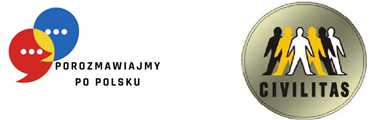 ГРАФІК НАВЧАННЯ ГРУПА №7- А2 (EG)HARMONOGRAM SZKOLENIA GRUPA NR 7 – A2 (EG)Назва і номер проєкту: «Розмовляймо польською» RPLB.08.03.00-08-0001/22Викладач: др Elżbieta GazdeckaNazwa i numer projektu: „Porozmawiajmy po polsku”, RPLB.08.03.00-08-0001/22Prowadzący: dr Elżbieta Gazdecka№Lp.ДатаDataГодини заннятьGodziny zajęćГодини заннятьGodziny zajęćКількість навчальних годинLiczba godzin dydaktycznychМісце навчанняMiejsce szkolenia№Lp.ДатаDataВід год.Od godz.До год.Do godz.Кількість навчальних годинLiczba godzin dydaktycznychМісце навчанняMiejsce szkolenia108.05.202316:1518:453 год. (вкл. 15 хв. перерву)вул. Chopina 15a, зал 302209.05.202316:1518:453 год. (вкл. 15 хв. перерву)вул. Chopina 15a, зал 302310.05.202316:1518:453 год. (вкл. 15 хв. перерву)вул. Chopina 15a, зал 302411.05.202316:1518:453 год. (вкл. 15 хв. перерву)вул. Chopina 15a, зал 302512.05.202316:1518:453 год. (вкл. 15 хв. перерву)вул. Chopina 15a, зал 302615.05.202316:1518:453 год. (вкл. 15 хв. перерву)вул. Chopina 15a, зал 302716.05.202316:1518:453 год. (вкл. 15 хв. перерву)вул. Chopina 15a, зал 302817.05.202316:1518:453 год. (вкл. 15 хв. перерву)вул. Chopina 15a, зал 302918.05.202316:1518:453 год. (вкл. 15 хв. перерву)вул. Chopina 15a, зал 3021019.05.202316:1518:453 год. (вкл. 15 хв. перерву)вул. Chopina 15a, зал 302